FOTOS DE LA UDIPodéis ver los cómic aquí   https://www.youtube.com/watch?v=pu5UlgM0_Gs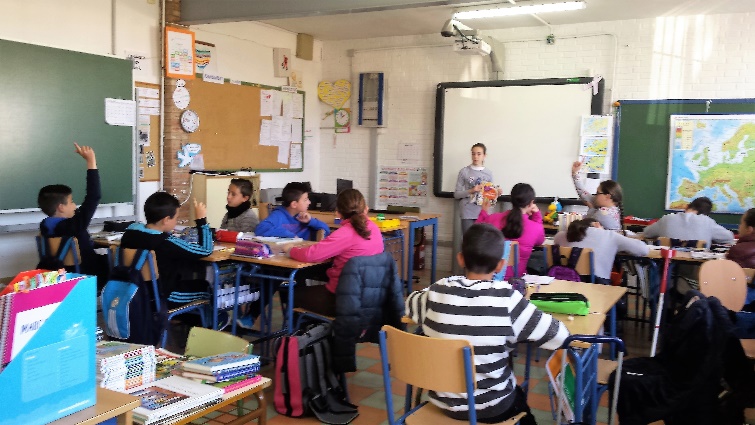 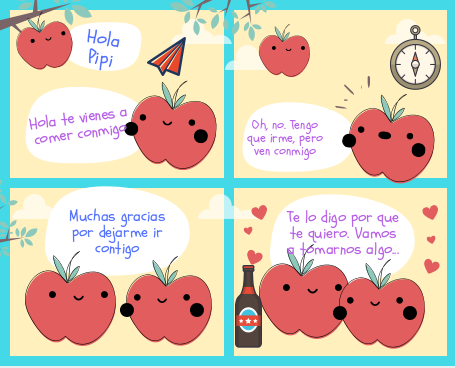 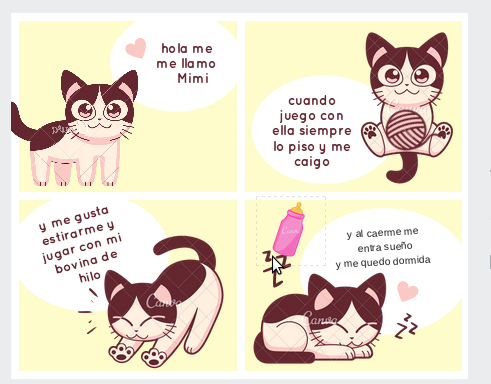 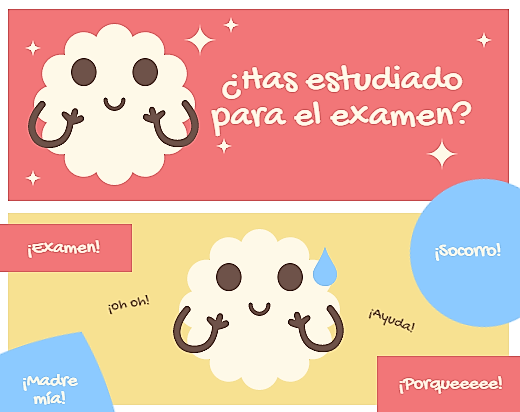 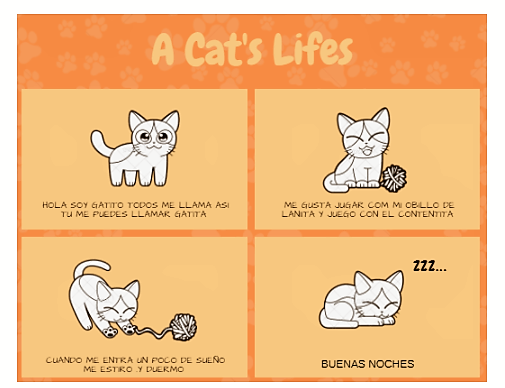 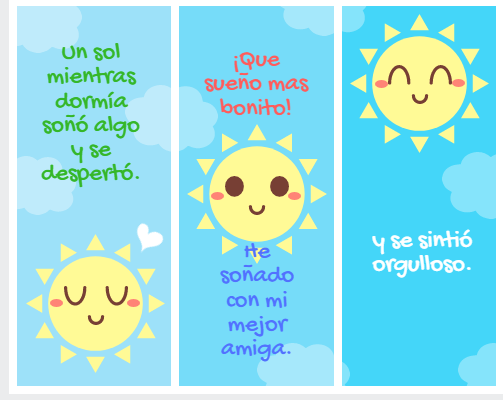 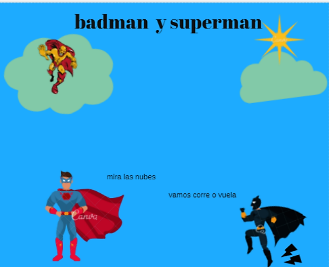 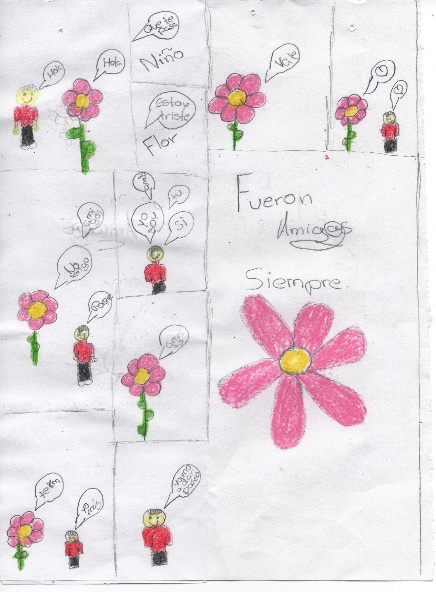 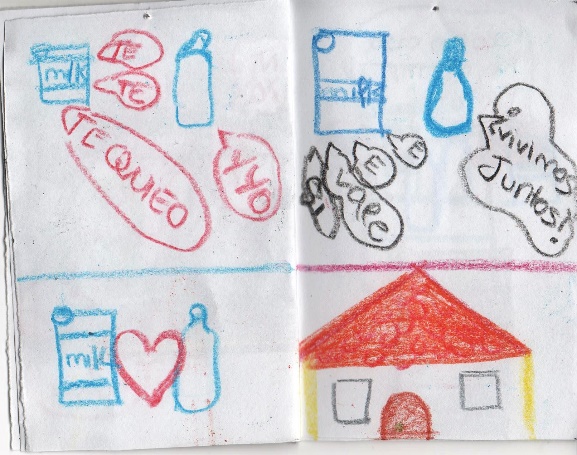 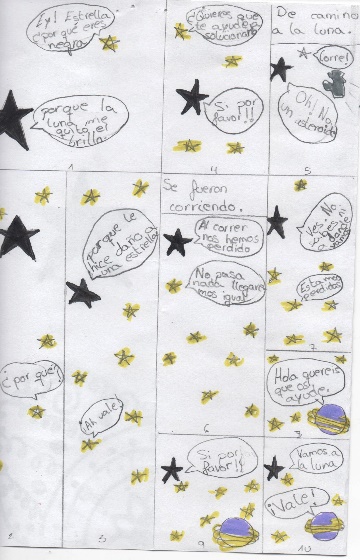 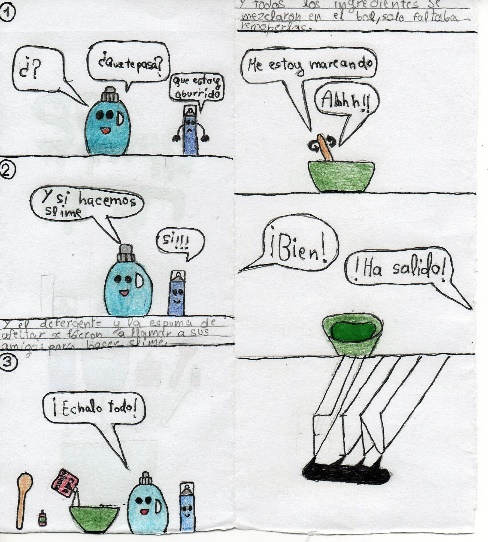 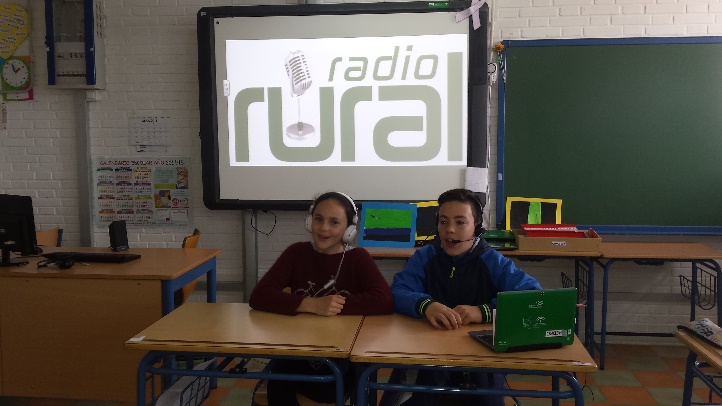 Podéis escuchar nuestra programa de radio en https://www.youtube.com/watch?v=Qi0MpPd0-nY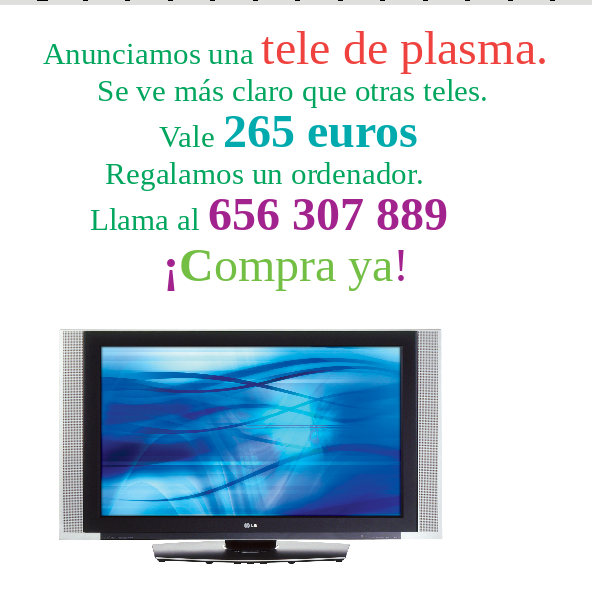 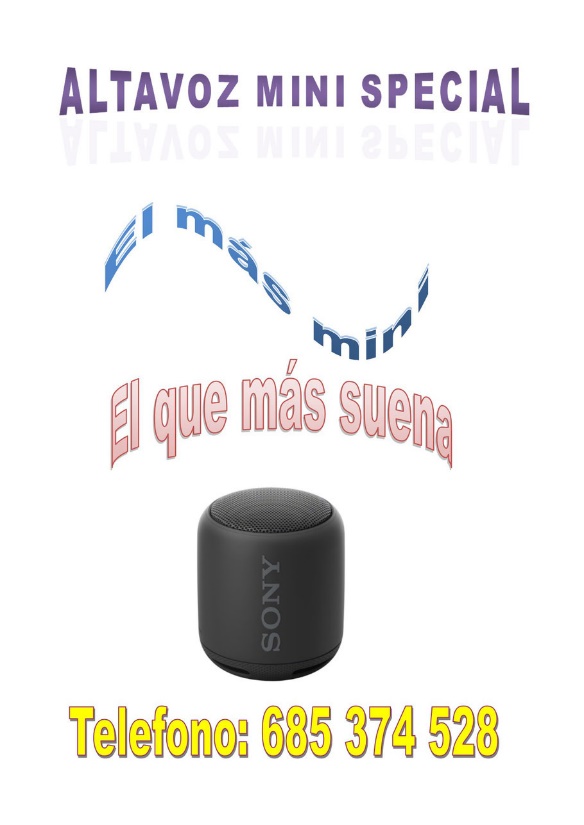 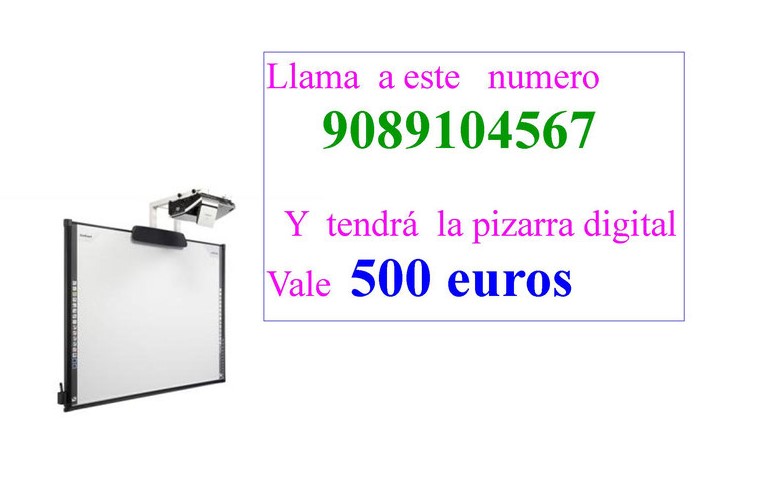 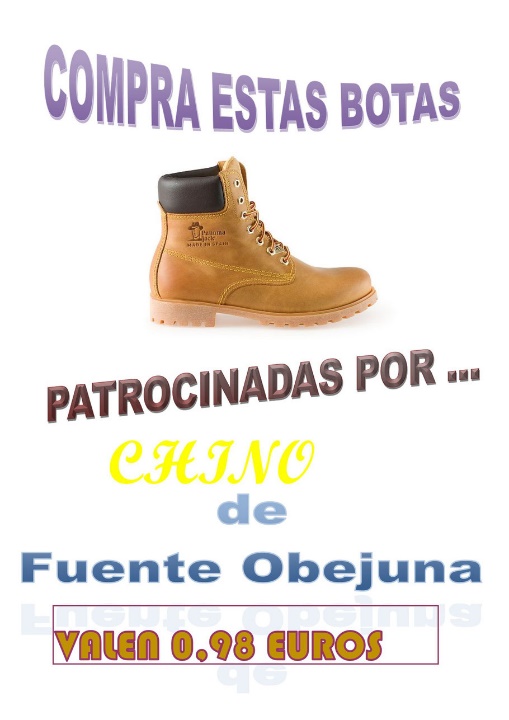 IDENTIFICACIÓNTÍTULO UDI: TEMA 9: EL CONEJO SI-EL CONEJO NOTÍTULO UDI: TEMA 9: EL CONEJO SI-EL CONEJO NOIDENTIFICACIÓNCURSO:  4ºÁREA: LENGUAIDENTIFICACIÓNJUSTIFICACIÓNComenzamos practicando lecturas individuales con comprensión lectora. Trabajamos la ficha de libros concretos (título-autor-editorial-resumen-opinión). Trabajamos las palabras con ll, y, x.. El pronombre personal y los gentilicios.Nos acercamos a conocer la exposición oral y escrita. Se trabajan los recursos de la rima y el ritmo en los poemas. IDENTIFICACIÓNTEMPORALIZACIÓNUna quincena.CONCRECIÓN CURRICULARCONCRECIÓN CURRICULARCONCRECIÓN CURRICULARCRITERIOS DE EVALUACIÓNCRITERIOS DE EVALUACIÓNCRITERIOS DE EVALUACIÓNCE.2.1. Participar en situaciones de comunicación en el aula, reconociendo el mensaje verbal y no verbal en distintas situaciones cotidianas orales, respetando las normas de intercambio comunicativo: guardar el turno de palabra, escuchar, exponer con claridad y entonación adecuada.CE.2.3. Comprende el sentido de textos orales de distinta tipología de uso habitual a través de informaciones oídas en radio, TV, internet, familia, escuela, aula, reconociendo las ideas principales y secundariasCE.2.5. Obtener información de diferentes medios de comunicación social para incorporarlas a investigaciones y proyectos que permita realizar pequeñas entrevistas, reportajes y resúmenes de noticias.CE.2.6. Leer diferentes textos de creciente complejidad incluidos en el plan lector de nivel y/o ciclo con fluidez, con entonación y ritmo adecuado, respetando las pausas de las lecturas y utilizando la lectura como fuente de placer y enriquecimiento personal, aproximándose a obras literarias relevantes de la cultura andaluza.CE.2.7. Comprender textos leídos, identificando la relación entre ilustraciones y contenidos y deduciendo de las mismas el significado de las palabras y la intención del texto para adquirir vocabulario e identificar las reglas ortográficas básicas a través de la lectura.CE.2.8. Desarrollar estrategias básicas para la comprensión de textos como subrayar los elementos básicos, elaborar resúmenes, identificar elementos característicos, interpretar el valor del título y las ilustraciones.CE.2.10. Planificar y escribir, con ayuda de guías y la colaboración de sus compañeros, textos de los géneros más habituales con diferentes intenciones comunicativas, para desarrollar el plan escritura, manteniendo la estructura de los mismos, con un vocabulario apropiado, atendiendo a los signos de puntuación, las reglas de acentuación y ortográficas y haciendo uso de las TIC como recurso para escribir y presentar sus producciones.CE.2.12. Comprender y utilizar los conocimientos básicos sobre la lengua (palabras, significado, categoría gramatical, etc, propias del ciclo en las actividades de producción y comprensión de textos, utilizando el diccionario para buscar el significado de palabras desconocidas, seleccionando la acepción correcta.CE.2.14. Conocer y producir textos literarios utilizando recursos léxicos, sintácticos, tánicos y rítmicos., distinguiendo la producción literaria de tradición popular y oral de la culta y escrita, realizando posteriormente dramatizaciones individualmente o en grupo de textos literarios adaptados a su edad, bien sea de producción propia o de los compañeros/as.CE.2.1. Participar en situaciones de comunicación en el aula, reconociendo el mensaje verbal y no verbal en distintas situaciones cotidianas orales, respetando las normas de intercambio comunicativo: guardar el turno de palabra, escuchar, exponer con claridad y entonación adecuada.CE.2.3. Comprende el sentido de textos orales de distinta tipología de uso habitual a través de informaciones oídas en radio, TV, internet, familia, escuela, aula, reconociendo las ideas principales y secundariasCE.2.5. Obtener información de diferentes medios de comunicación social para incorporarlas a investigaciones y proyectos que permita realizar pequeñas entrevistas, reportajes y resúmenes de noticias.CE.2.6. Leer diferentes textos de creciente complejidad incluidos en el plan lector de nivel y/o ciclo con fluidez, con entonación y ritmo adecuado, respetando las pausas de las lecturas y utilizando la lectura como fuente de placer y enriquecimiento personal, aproximándose a obras literarias relevantes de la cultura andaluza.CE.2.7. Comprender textos leídos, identificando la relación entre ilustraciones y contenidos y deduciendo de las mismas el significado de las palabras y la intención del texto para adquirir vocabulario e identificar las reglas ortográficas básicas a través de la lectura.CE.2.8. Desarrollar estrategias básicas para la comprensión de textos como subrayar los elementos básicos, elaborar resúmenes, identificar elementos característicos, interpretar el valor del título y las ilustraciones.CE.2.10. Planificar y escribir, con ayuda de guías y la colaboración de sus compañeros, textos de los géneros más habituales con diferentes intenciones comunicativas, para desarrollar el plan escritura, manteniendo la estructura de los mismos, con un vocabulario apropiado, atendiendo a los signos de puntuación, las reglas de acentuación y ortográficas y haciendo uso de las TIC como recurso para escribir y presentar sus producciones.CE.2.12. Comprender y utilizar los conocimientos básicos sobre la lengua (palabras, significado, categoría gramatical, etc, propias del ciclo en las actividades de producción y comprensión de textos, utilizando el diccionario para buscar el significado de palabras desconocidas, seleccionando la acepción correcta.CE.2.14. Conocer y producir textos literarios utilizando recursos léxicos, sintácticos, tánicos y rítmicos., distinguiendo la producción literaria de tradición popular y oral de la culta y escrita, realizando posteriormente dramatizaciones individualmente o en grupo de textos literarios adaptados a su edad, bien sea de producción propia o de los compañeros/as.CE.2.1. Participar en situaciones de comunicación en el aula, reconociendo el mensaje verbal y no verbal en distintas situaciones cotidianas orales, respetando las normas de intercambio comunicativo: guardar el turno de palabra, escuchar, exponer con claridad y entonación adecuada.CE.2.3. Comprende el sentido de textos orales de distinta tipología de uso habitual a través de informaciones oídas en radio, TV, internet, familia, escuela, aula, reconociendo las ideas principales y secundariasCE.2.5. Obtener información de diferentes medios de comunicación social para incorporarlas a investigaciones y proyectos que permita realizar pequeñas entrevistas, reportajes y resúmenes de noticias.CE.2.6. Leer diferentes textos de creciente complejidad incluidos en el plan lector de nivel y/o ciclo con fluidez, con entonación y ritmo adecuado, respetando las pausas de las lecturas y utilizando la lectura como fuente de placer y enriquecimiento personal, aproximándose a obras literarias relevantes de la cultura andaluza.CE.2.7. Comprender textos leídos, identificando la relación entre ilustraciones y contenidos y deduciendo de las mismas el significado de las palabras y la intención del texto para adquirir vocabulario e identificar las reglas ortográficas básicas a través de la lectura.CE.2.8. Desarrollar estrategias básicas para la comprensión de textos como subrayar los elementos básicos, elaborar resúmenes, identificar elementos característicos, interpretar el valor del título y las ilustraciones.CE.2.10. Planificar y escribir, con ayuda de guías y la colaboración de sus compañeros, textos de los géneros más habituales con diferentes intenciones comunicativas, para desarrollar el plan escritura, manteniendo la estructura de los mismos, con un vocabulario apropiado, atendiendo a los signos de puntuación, las reglas de acentuación y ortográficas y haciendo uso de las TIC como recurso para escribir y presentar sus producciones.CE.2.12. Comprender y utilizar los conocimientos básicos sobre la lengua (palabras, significado, categoría gramatical, etc, propias del ciclo en las actividades de producción y comprensión de textos, utilizando el diccionario para buscar el significado de palabras desconocidas, seleccionando la acepción correcta.CE.2.14. Conocer y producir textos literarios utilizando recursos léxicos, sintácticos, tánicos y rítmicos., distinguiendo la producción literaria de tradición popular y oral de la culta y escrita, realizando posteriormente dramatizaciones individualmente o en grupo de textos literarios adaptados a su edad, bien sea de producción propia o de los compañeros/as.OBJETIVOS DIDÁCTICOSOBJETIVOS DIDÁCTICOSOBJETIVOS DIDÁCTICOSComprender el sentido de textos orales de distinta tipología de uso habitual. Comprender la información general en textos orales de uso habitual. (LCL.2.3.1).Reconocer las ideas principales y secundarias de un texto oral. (LCL.2.3.2.).Leer diferentes textos de creciente complejidad incluidos en el plan lector de nivel y/o ciclo, con fluidez, entonación y ritmo adecuado, respetando las pausas de las lecturas. (LCL.2.6.1.).Comprender textos leídos en voz alta. (LCL.2.7.1.)Desarrollar estrategias básicas para la comprensión de textos como subrayar los elementos básicos, elaborar resúmenes, identificar elementos característicos, interpretar el valor del título y las ilustraciones. (LCL.2.8.1.). Utilizar los conocimientos básicos sobre la lengua (palabras, significado, categoría gramatical,...) propias del ciclo en las actividades de producción y comprensión de textos: Palabras con ll y con y. Palabras con x. El pronombre personal. Los gentilicios.(LCL.2.12.1).Planificar y escribir, con ayuda de guías y la colaboración de sus compañeros, textos de los géneros más habituales con diferentes intenciones comunicativas, para desarrollar el plan escritura. La exposición. (LCL.2.10.1.)Expresar oralmente de manera sencilla y coherente conocimientos, ideas, hechos y vivencias, adecuando progresivamente su vocabulario, incorporando nuevas palabras y perspectivas personales desde la escucha e intervenciones de los demás: Realizar una exposición.(LCL.2.2.1.).Conocer  y  producir  textos literarios utilizando recursos léxicos, sintácticos, fónicos y rítmicos, distinguiendo la producción literaria de tradición popular y oral de la culta y escrita: Conocer el ritmo y la rima en los poemas. (LCL.2.14.1.).Obtener información de diferentes medios de comunicación social: Hacer una entrevista. (LCL.2.5.1.).Comprender el sentido de textos orales de distinta tipología de uso habitual. Comprender la información general en textos orales de uso habitual. (LCL.2.3.1).Reconocer las ideas principales y secundarias de un texto oral. (LCL.2.3.2.).Leer diferentes textos de creciente complejidad incluidos en el plan lector de nivel y/o ciclo, con fluidez, entonación y ritmo adecuado, respetando las pausas de las lecturas. (LCL.2.6.1.).Comprender textos leídos en voz alta. (LCL.2.7.1.)Desarrollar estrategias básicas para la comprensión de textos como subrayar los elementos básicos, elaborar resúmenes, identificar elementos característicos, interpretar el valor del título y las ilustraciones. (LCL.2.8.1.). Utilizar los conocimientos básicos sobre la lengua (palabras, significado, categoría gramatical,...) propias del ciclo en las actividades de producción y comprensión de textos: Palabras con ll y con y. Palabras con x. El pronombre personal. Los gentilicios.(LCL.2.12.1).Planificar y escribir, con ayuda de guías y la colaboración de sus compañeros, textos de los géneros más habituales con diferentes intenciones comunicativas, para desarrollar el plan escritura. La exposición. (LCL.2.10.1.)Expresar oralmente de manera sencilla y coherente conocimientos, ideas, hechos y vivencias, adecuando progresivamente su vocabulario, incorporando nuevas palabras y perspectivas personales desde la escucha e intervenciones de los demás: Realizar una exposición.(LCL.2.2.1.).Conocer  y  producir  textos literarios utilizando recursos léxicos, sintácticos, fónicos y rítmicos, distinguiendo la producción literaria de tradición popular y oral de la culta y escrita: Conocer el ritmo y la rima en los poemas. (LCL.2.14.1.).Obtener información de diferentes medios de comunicación social: Hacer una entrevista. (LCL.2.5.1.).Comprender el sentido de textos orales de distinta tipología de uso habitual. Comprender la información general en textos orales de uso habitual. (LCL.2.3.1).Reconocer las ideas principales y secundarias de un texto oral. (LCL.2.3.2.).Leer diferentes textos de creciente complejidad incluidos en el plan lector de nivel y/o ciclo, con fluidez, entonación y ritmo adecuado, respetando las pausas de las lecturas. (LCL.2.6.1.).Comprender textos leídos en voz alta. (LCL.2.7.1.)Desarrollar estrategias básicas para la comprensión de textos como subrayar los elementos básicos, elaborar resúmenes, identificar elementos característicos, interpretar el valor del título y las ilustraciones. (LCL.2.8.1.). Utilizar los conocimientos básicos sobre la lengua (palabras, significado, categoría gramatical,...) propias del ciclo en las actividades de producción y comprensión de textos: Palabras con ll y con y. Palabras con x. El pronombre personal. Los gentilicios.(LCL.2.12.1).Planificar y escribir, con ayuda de guías y la colaboración de sus compañeros, textos de los géneros más habituales con diferentes intenciones comunicativas, para desarrollar el plan escritura. La exposición. (LCL.2.10.1.)Expresar oralmente de manera sencilla y coherente conocimientos, ideas, hechos y vivencias, adecuando progresivamente su vocabulario, incorporando nuevas palabras y perspectivas personales desde la escucha e intervenciones de los demás: Realizar una exposición.(LCL.2.2.1.).Conocer  y  producir  textos literarios utilizando recursos léxicos, sintácticos, fónicos y rítmicos, distinguiendo la producción literaria de tradición popular y oral de la culta y escrita: Conocer el ritmo y la rima en los poemas. (LCL.2.14.1.).Obtener información de diferentes medios de comunicación social: Hacer una entrevista. (LCL.2.5.1.).CONTENIDOSCONTENIDOSCONTENIDOSBloque 1: Comunicación oral: hablar y escuchar.1.1. Situaciones de comunicación, espontáneas o dirigidas, utilizando un discurso ordenado y coherente: asambleas, conversaciones y diálogos reales o simulados así como coloquios sobre temas escolares. 1.2. Expresión, interpretación y diferenciación de mensajes verbales y no verbales. Utilización de estrategias de comprensión de mensajes orales: atención, retención, anticipación del contenido y de la situación mediante el contexto, identificación de las ideas principales y secundarias, intención del hablante, formulación de hipótesis sobre significado, contenido y contexto a partir del análisis de elementos significativos lingüísticos y paralingüísticos (modulación y tono de la voz, gestualidad, lenguaje corporal y postural. 1.3. Estrategias y normas para el intercambio comunicativo: escuchar atentamente, mirar al interlocutor, respetar las intervenciones y normas de cortesía, sentimientos y experiencias de los demás.  Bloque 2: Comunicación escrita: leer.2.1. Lectura de textos en distintos soportes (impresos, digitales y multimodales) tanto en el ámbito escolar como social. Lectura en silencio y en voz alta con pronunciación correcta y entonación y ritmo adecuados, en función de los signos de puntuación. 2.2. Comprensión de textos leídos en voz alta y en silencio. 2.3. Audición y lectura de diferentes tipos de textos: leyendas, romances, anotaciones, anuncios, películas, cartas, noticias sencillas, diarios, correos electrónicos, mapas, planos, gráficos y canciones. 2.4. Estrategias para la comprensión lectora de textos: aplicación de los elementos básicos de los textos narrativos, descriptivos y expositivos para la comprensión e interpretación de los mismos. 2.5. Gusto por la lectura: selección de lecturas personales cercanas a sus intereses de forma autónoma como fuente de disfrute. 2.6. Construcción de conocimientos y valoración crítica a partir de informaciones procedentes de diferentes fuentes documentales (libros, prensa, televisión, webs... acordes a su edad) y búsqueda, localización dirigida y lectura de información en distintos tipos de textos y fuentes documentales: diccionarios, libros de divulgación, revistas... para ampliar conocimientos y aplicarlos en trabajos personales. Bloque 3: Comunicación escrita: escribir.3.1. Escritura y reescritura individual o colectiva de textos creativos, copiados o dictados, con diferentes intenciones tanto del ámbito escolar como social con una caligrafía, orden y limpieza adecuados y con un vocabulario en consonancia con el nivel educativo. Plan de escritura. 3.2. Planificación de textos: inclusión de los recursos lingüísticos más adecuados para escribir textos narrativos, descriptivos, predictivos, argumentativos y explicativos. 3.3. Uso del lenguaje no verbal en las producciones escritas: tebeos, emoticonos, imágenes... 3.4. Organización y representación de textos de forma creativa utilizando herramientas de edición de contenidos digitales que permiten incluir texto con formato carácter y la manipulación básica de imágenes, para utilizarlas en las tareas de aprendizaje o para comunicar conclusiones, utilizando los recursos de forma responsable. 3.6. Aplicación de las normas ortográficas y signos de puntuación. 	Bloque 4: Conocimiento de la lengua.4.1. La palabra. Reconocimiento homonimia, polisemia, familias léxicas, palabras primitivas y derivadas, prefijos y sufijos. El nombre y sus clases. Artículos. Adjetivos determinativos y calificativos. Pronombres personales. Verbo: conjugación regular del indicativo, formas no personales, raíces y desinencias verbales. La concordancia en persona, género y número. Reglas para la formación de comparativos y superlativos. 4.3. Vocabulario: Estructura del diccionario. Distintos significados de las palabras. Diccionarios on line. Las abreviaturas y siglas. 4.4. Diferenciación entre oración, párrafo y texto. Mecanismos de cohesión y coherencia textual. 4.5. La sílaba: división de las palabras en sílabas. Clasificación por su sílaba tónica. Hiatos y diptongos 4.6. Ortografía: utilización de las reglas de ortografía en las propias producciones. Reglas generales de acentuación. Bloque 5: Educación literaria.5.1. Escucha activa y lectura autónoma de obras o fragmentos de la tradición popular como leyendas, aleluyas y refranes para obtener información sobre el entorno más próximo; también de la literatura universal adaptados a su edad. 5.2. El verso: ritmo y rima como elementos distintivos en poemas y canciones. Métrica: arte mayor y menor. Iniciación a los recursos retóricos en textos literarios y escritos de ámbito escolar. 5.3. Escritura y recitado de poemas que traten temas de su interés y uso de recursos retóricos y métricos adecuados a la edad. Bloque 1: Comunicación oral: hablar y escuchar.1.1. Situaciones de comunicación, espontáneas o dirigidas, utilizando un discurso ordenado y coherente: asambleas, conversaciones y diálogos reales o simulados así como coloquios sobre temas escolares. 1.2. Expresión, interpretación y diferenciación de mensajes verbales y no verbales. Utilización de estrategias de comprensión de mensajes orales: atención, retención, anticipación del contenido y de la situación mediante el contexto, identificación de las ideas principales y secundarias, intención del hablante, formulación de hipótesis sobre significado, contenido y contexto a partir del análisis de elementos significativos lingüísticos y paralingüísticos (modulación y tono de la voz, gestualidad, lenguaje corporal y postural. 1.3. Estrategias y normas para el intercambio comunicativo: escuchar atentamente, mirar al interlocutor, respetar las intervenciones y normas de cortesía, sentimientos y experiencias de los demás.  Bloque 2: Comunicación escrita: leer.2.1. Lectura de textos en distintos soportes (impresos, digitales y multimodales) tanto en el ámbito escolar como social. Lectura en silencio y en voz alta con pronunciación correcta y entonación y ritmo adecuados, en función de los signos de puntuación. 2.2. Comprensión de textos leídos en voz alta y en silencio. 2.3. Audición y lectura de diferentes tipos de textos: leyendas, romances, anotaciones, anuncios, películas, cartas, noticias sencillas, diarios, correos electrónicos, mapas, planos, gráficos y canciones. 2.4. Estrategias para la comprensión lectora de textos: aplicación de los elementos básicos de los textos narrativos, descriptivos y expositivos para la comprensión e interpretación de los mismos. 2.5. Gusto por la lectura: selección de lecturas personales cercanas a sus intereses de forma autónoma como fuente de disfrute. 2.6. Construcción de conocimientos y valoración crítica a partir de informaciones procedentes de diferentes fuentes documentales (libros, prensa, televisión, webs... acordes a su edad) y búsqueda, localización dirigida y lectura de información en distintos tipos de textos y fuentes documentales: diccionarios, libros de divulgación, revistas... para ampliar conocimientos y aplicarlos en trabajos personales. Bloque 3: Comunicación escrita: escribir.3.1. Escritura y reescritura individual o colectiva de textos creativos, copiados o dictados, con diferentes intenciones tanto del ámbito escolar como social con una caligrafía, orden y limpieza adecuados y con un vocabulario en consonancia con el nivel educativo. Plan de escritura. 3.2. Planificación de textos: inclusión de los recursos lingüísticos más adecuados para escribir textos narrativos, descriptivos, predictivos, argumentativos y explicativos. 3.3. Uso del lenguaje no verbal en las producciones escritas: tebeos, emoticonos, imágenes... 3.4. Organización y representación de textos de forma creativa utilizando herramientas de edición de contenidos digitales que permiten incluir texto con formato carácter y la manipulación básica de imágenes, para utilizarlas en las tareas de aprendizaje o para comunicar conclusiones, utilizando los recursos de forma responsable. 3.6. Aplicación de las normas ortográficas y signos de puntuación. 	Bloque 4: Conocimiento de la lengua.4.1. La palabra. Reconocimiento homonimia, polisemia, familias léxicas, palabras primitivas y derivadas, prefijos y sufijos. El nombre y sus clases. Artículos. Adjetivos determinativos y calificativos. Pronombres personales. Verbo: conjugación regular del indicativo, formas no personales, raíces y desinencias verbales. La concordancia en persona, género y número. Reglas para la formación de comparativos y superlativos. 4.3. Vocabulario: Estructura del diccionario. Distintos significados de las palabras. Diccionarios on line. Las abreviaturas y siglas. 4.4. Diferenciación entre oración, párrafo y texto. Mecanismos de cohesión y coherencia textual. 4.5. La sílaba: división de las palabras en sílabas. Clasificación por su sílaba tónica. Hiatos y diptongos 4.6. Ortografía: utilización de las reglas de ortografía en las propias producciones. Reglas generales de acentuación. Bloque 5: Educación literaria.5.1. Escucha activa y lectura autónoma de obras o fragmentos de la tradición popular como leyendas, aleluyas y refranes para obtener información sobre el entorno más próximo; también de la literatura universal adaptados a su edad. 5.2. El verso: ritmo y rima como elementos distintivos en poemas y canciones. Métrica: arte mayor y menor. Iniciación a los recursos retóricos en textos literarios y escritos de ámbito escolar. 5.3. Escritura y recitado de poemas que traten temas de su interés y uso de recursos retóricos y métricos adecuados a la edad. Bloque 1: Comunicación oral: hablar y escuchar.1.1. Situaciones de comunicación, espontáneas o dirigidas, utilizando un discurso ordenado y coherente: asambleas, conversaciones y diálogos reales o simulados así como coloquios sobre temas escolares. 1.2. Expresión, interpretación y diferenciación de mensajes verbales y no verbales. Utilización de estrategias de comprensión de mensajes orales: atención, retención, anticipación del contenido y de la situación mediante el contexto, identificación de las ideas principales y secundarias, intención del hablante, formulación de hipótesis sobre significado, contenido y contexto a partir del análisis de elementos significativos lingüísticos y paralingüísticos (modulación y tono de la voz, gestualidad, lenguaje corporal y postural. 1.3. Estrategias y normas para el intercambio comunicativo: escuchar atentamente, mirar al interlocutor, respetar las intervenciones y normas de cortesía, sentimientos y experiencias de los demás.  Bloque 2: Comunicación escrita: leer.2.1. Lectura de textos en distintos soportes (impresos, digitales y multimodales) tanto en el ámbito escolar como social. Lectura en silencio y en voz alta con pronunciación correcta y entonación y ritmo adecuados, en función de los signos de puntuación. 2.2. Comprensión de textos leídos en voz alta y en silencio. 2.3. Audición y lectura de diferentes tipos de textos: leyendas, romances, anotaciones, anuncios, películas, cartas, noticias sencillas, diarios, correos electrónicos, mapas, planos, gráficos y canciones. 2.4. Estrategias para la comprensión lectora de textos: aplicación de los elementos básicos de los textos narrativos, descriptivos y expositivos para la comprensión e interpretación de los mismos. 2.5. Gusto por la lectura: selección de lecturas personales cercanas a sus intereses de forma autónoma como fuente de disfrute. 2.6. Construcción de conocimientos y valoración crítica a partir de informaciones procedentes de diferentes fuentes documentales (libros, prensa, televisión, webs... acordes a su edad) y búsqueda, localización dirigida y lectura de información en distintos tipos de textos y fuentes documentales: diccionarios, libros de divulgación, revistas... para ampliar conocimientos y aplicarlos en trabajos personales. Bloque 3: Comunicación escrita: escribir.3.1. Escritura y reescritura individual o colectiva de textos creativos, copiados o dictados, con diferentes intenciones tanto del ámbito escolar como social con una caligrafía, orden y limpieza adecuados y con un vocabulario en consonancia con el nivel educativo. Plan de escritura. 3.2. Planificación de textos: inclusión de los recursos lingüísticos más adecuados para escribir textos narrativos, descriptivos, predictivos, argumentativos y explicativos. 3.3. Uso del lenguaje no verbal en las producciones escritas: tebeos, emoticonos, imágenes... 3.4. Organización y representación de textos de forma creativa utilizando herramientas de edición de contenidos digitales que permiten incluir texto con formato carácter y la manipulación básica de imágenes, para utilizarlas en las tareas de aprendizaje o para comunicar conclusiones, utilizando los recursos de forma responsable. 3.6. Aplicación de las normas ortográficas y signos de puntuación. 	Bloque 4: Conocimiento de la lengua.4.1. La palabra. Reconocimiento homonimia, polisemia, familias léxicas, palabras primitivas y derivadas, prefijos y sufijos. El nombre y sus clases. Artículos. Adjetivos determinativos y calificativos. Pronombres personales. Verbo: conjugación regular del indicativo, formas no personales, raíces y desinencias verbales. La concordancia en persona, género y número. Reglas para la formación de comparativos y superlativos. 4.3. Vocabulario: Estructura del diccionario. Distintos significados de las palabras. Diccionarios on line. Las abreviaturas y siglas. 4.4. Diferenciación entre oración, párrafo y texto. Mecanismos de cohesión y coherencia textual. 4.5. La sílaba: división de las palabras en sílabas. Clasificación por su sílaba tónica. Hiatos y diptongos 4.6. Ortografía: utilización de las reglas de ortografía en las propias producciones. Reglas generales de acentuación. Bloque 5: Educación literaria.5.1. Escucha activa y lectura autónoma de obras o fragmentos de la tradición popular como leyendas, aleluyas y refranes para obtener información sobre el entorno más próximo; también de la literatura universal adaptados a su edad. 5.2. El verso: ritmo y rima como elementos distintivos en poemas y canciones. Métrica: arte mayor y menor. Iniciación a los recursos retóricos en textos literarios y escritos de ámbito escolar. 5.3. Escritura y recitado de poemas que traten temas de su interés y uso de recursos retóricos y métricos adecuados a la edad. COMPETENCIASCOMPETENCIASCOMPETENCIASCCL,  CAACCL,  CAACCL,  CAATRANSPOSICIÓN DIDÁCTICA:TRANSPOSICIÓN DIDÁCTICA:TRANSPOSICIÓN DIDÁCTICA:TRANSPOSICIÓN DIDÁCTICA:TÍTULO DE LATAREA: DISEÑAMOS CÓMIC Y ANUNCIOS DIGITALESTÍTULO DE LATAREA: DISEÑAMOS CÓMIC Y ANUNCIOS DIGITALESTÍTULO DE LATAREA: DISEÑAMOS CÓMIC Y ANUNCIOS DIGITALESTÍTULO DE LATAREA: DISEÑAMOS CÓMIC Y ANUNCIOS DIGITALESACTIVIDADES   Y   EJERCICIOSACTIVIDADES   Y   EJERCICIOSACTIVIDADES   Y   EJERCICIOSACTIVIDADES   Y   EJERCICIOSA través de las siguientes actividades del libro de texto trabajamos lecturas individuales con comprensión lectora,  ficha de libros concretos (título-autor-editorial-resumen-opinión), Trabajamos las palabras con ll, y, x, el pronombre personal y los gentilicios.Nos acercamos a conocer la exposición oral y escrita. Se trabajan los recursos de la rima y el ritmo en los poemas. 4º    TEMA 9: EL CONEJO-SI Y EL CONEJO-NOPAG 138-139: Lectura  Y PAG 141: 11 PAG 142: 1, 5 y PAG  143: DICTADO PAG 144: 1, 2  y PAG 145: 5 PAG 146: 2 y 5 (con fotocopia de mapa provincias)PAG 148: TALLER LITERARIO CONTROLCP LORETOTrabajamos el PROYECTO:1- EL CÓMIC:-Debate: Definimos lo que es el comic y los recursos que utiliza.-Leemos algunos de la biblioteca -Pasamos a inventar escenas breves en esta página web- Para hacer tu cómic sigue estos pasos(Está en la pag.comic- Jimdo)1º. Entra en este ENLACE2º. Elige una viñeta y... ponle el texto y las imágenes que tú quieras.3º. Descárgala o haz una captura de pantalla.4º Guárdala en tu carpeta personal.5º. Súbela a JIMDO CÓMIC2- Hacemos ANUNCIOS:-Hacemos un borrador con la idea.-Trabajamos en Publisher con fotos y textos.-Lo exponemos en la Pizarra digital, con música de fondo o sonidos.(Se puede imitar una emisora de radio)A través de las siguientes actividades del libro de texto trabajamos lecturas individuales con comprensión lectora,  ficha de libros concretos (título-autor-editorial-resumen-opinión), Trabajamos las palabras con ll, y, x, el pronombre personal y los gentilicios.Nos acercamos a conocer la exposición oral y escrita. Se trabajan los recursos de la rima y el ritmo en los poemas. 4º    TEMA 9: EL CONEJO-SI Y EL CONEJO-NOPAG 138-139: Lectura  Y PAG 141: 11 PAG 142: 1, 5 y PAG  143: DICTADO PAG 144: 1, 2  y PAG 145: 5 PAG 146: 2 y 5 (con fotocopia de mapa provincias)PAG 148: TALLER LITERARIO CONTROLCP LORETOTrabajamos el PROYECTO:1- EL CÓMIC:-Debate: Definimos lo que es el comic y los recursos que utiliza.-Leemos algunos de la biblioteca -Pasamos a inventar escenas breves en esta página web- Para hacer tu cómic sigue estos pasos(Está en la pag.comic- Jimdo)1º. Entra en este ENLACE2º. Elige una viñeta y... ponle el texto y las imágenes que tú quieras.3º. Descárgala o haz una captura de pantalla.4º Guárdala en tu carpeta personal.5º. Súbela a JIMDO CÓMIC2- Hacemos ANUNCIOS:-Hacemos un borrador con la idea.-Trabajamos en Publisher con fotos y textos.-Lo exponemos en la Pizarra digital, con música de fondo o sonidos.(Se puede imitar una emisora de radio)A través de las siguientes actividades del libro de texto trabajamos lecturas individuales con comprensión lectora,  ficha de libros concretos (título-autor-editorial-resumen-opinión), Trabajamos las palabras con ll, y, x, el pronombre personal y los gentilicios.Nos acercamos a conocer la exposición oral y escrita. Se trabajan los recursos de la rima y el ritmo en los poemas. 4º    TEMA 9: EL CONEJO-SI Y EL CONEJO-NOPAG 138-139: Lectura  Y PAG 141: 11 PAG 142: 1, 5 y PAG  143: DICTADO PAG 144: 1, 2  y PAG 145: 5 PAG 146: 2 y 5 (con fotocopia de mapa provincias)PAG 148: TALLER LITERARIO CONTROLCP LORETOTrabajamos el PROYECTO:1- EL CÓMIC:-Debate: Definimos lo que es el comic y los recursos que utiliza.-Leemos algunos de la biblioteca -Pasamos a inventar escenas breves en esta página web- Para hacer tu cómic sigue estos pasos(Está en la pag.comic- Jimdo)1º. Entra en este ENLACE2º. Elige una viñeta y... ponle el texto y las imágenes que tú quieras.3º. Descárgala o haz una captura de pantalla.4º Guárdala en tu carpeta personal.5º. Súbela a JIMDO CÓMIC2- Hacemos ANUNCIOS:-Hacemos un borrador con la idea.-Trabajamos en Publisher con fotos y textos.-Lo exponemos en la Pizarra digital, con música de fondo o sonidos.(Se puede imitar una emisora de radio)A través de las siguientes actividades del libro de texto trabajamos lecturas individuales con comprensión lectora,  ficha de libros concretos (título-autor-editorial-resumen-opinión), Trabajamos las palabras con ll, y, x, el pronombre personal y los gentilicios.Nos acercamos a conocer la exposición oral y escrita. Se trabajan los recursos de la rima y el ritmo en los poemas. 4º    TEMA 9: EL CONEJO-SI Y EL CONEJO-NOPAG 138-139: Lectura  Y PAG 141: 11 PAG 142: 1, 5 y PAG  143: DICTADO PAG 144: 1, 2  y PAG 145: 5 PAG 146: 2 y 5 (con fotocopia de mapa provincias)PAG 148: TALLER LITERARIO CONTROLCP LORETOTrabajamos el PROYECTO:1- EL CÓMIC:-Debate: Definimos lo que es el comic y los recursos que utiliza.-Leemos algunos de la biblioteca -Pasamos a inventar escenas breves en esta página web- Para hacer tu cómic sigue estos pasos(Está en la pag.comic- Jimdo)1º. Entra en este ENLACE2º. Elige una viñeta y... ponle el texto y las imágenes que tú quieras.3º. Descárgala o haz una captura de pantalla.4º Guárdala en tu carpeta personal.5º. Súbela a JIMDO CÓMIC2- Hacemos ANUNCIOS:-Hacemos un borrador con la idea.-Trabajamos en Publisher con fotos y textos.-Lo exponemos en la Pizarra digital, con música de fondo o sonidos.(Se puede imitar una emisora de radio)METODOLOGÍARECURSOSPROCESOS COGNITIVOSESCENARIOSOCIALES:Investigación grupalJuego de rolesPROCESAMIENTO DE LA INFORMACIÓN:Inductivo básicoFormación de conceptosMemorísticoSinécticoIndagación CientíficaCONDUCTUALES:Enseñanza directaEnseñanza no directivaLibro de textoCuadernoFichero ortográficoBiblioteca de aulaOrdenadorPizarra digitalPágina web propiaPágina web CP LoretoAnalíticoLógicoAnalógicoCreativoSECUNDARIO: EscolarComunitario                                                                                                                                                                                   INSTR                                                              INDICADORES DE LOGRO                                                                                                       DE                                                                                                                                                                                                                                EVALUAC                                                                                                                                                                                   INSTR                                                              INDICADORES DE LOGRO                                                                                                       DE                                                                                                                                                                                                                                EVALUACLCL.2.3.1. Comprende el sentido de textos orales de distinta tipología de uso habitual. Comprende la información general en textos orales de uso habitual. STD.4.1 STD 4.2. STD 4.3. STD 6.1. STD 6.2. PRUEBA ORALLCL.2.3.2. Reconoce las ideas principales y secundarias de un texto oral. STD.4.1 STD 4.2. STD 4.3. STD 6.1. STD 6.2.PRUEBA ORALLCL.2.6.1. Lee diferentes textos de creciente complejidad incluidos en el plan lector de nivel y/o ciclo, con fluidez, entonación y ritmo adecuado, respetando las pausas de las lecturas. STD. 12.1. STD. 12.2. STD.13.1. STD.13.2.PRUEBAORALLCL.2.7.1. Comprende textos leídos en voz alta. STD.18.1. STD.18.2.PRÁCTICALCL.2.8.1.Desarrolla estrategias básicas para la comprensión de textos como subrayar los elementos básicos, elaborar resúmenes, identificar elementos característicos, interpretar el valor del título y las ilustraciones. STD 21.4. STD 21.5.PRÁCTICALCL.2.12.1. Utiliza los conocimientos básicos sobre la lengua (palabras, significado, categoría gramatical,...) propias del ciclo en las actividades de producción y comprensión de textos. STD 32.2. STD 34.3. STD 35.1.PRUEBA ESCRITALCL.2.10.1. Planifica y escribe, con ayuda de guías y la colaboración de sus compañeros, textos de los géneros más habituales con diferentes intenciones comunicativas, para desarrollar el plan escritura. STD.24.1.STD.24.2. STD.24.3. STD.25.2. STD.26.2.PRUEBA ESCRITALCL.2.1.1 Expresa oralmente de manera sencilla y coherente conocimientos, ideas, hechos y vivencias, adecuando progresivamente su vocabulario, incorporando nuevas palabras y perspectivas personales desde la escucha e intervenciones de los demás: La encuesta. STD.1.1. STD.1.2. STD.1.3. STD.1.4.PRUEBAORALLCL.2.14.1. Conoce  y  produce  textos literarios utilizando recursos léxicos, sintácticos, fónicos y rítmicos, distinguiendo la producción literaria de tradición popular y oral de la culta y escrita. STD.38.1. STD.38.2.  STD.39.1PRÁCTICALCL.2.5.1.Obtiene información de diferentes medios de comunicación social. STD.11.1.PRÁCTICA